Logo de l’établissement d’enseignement supérieur d’origine		 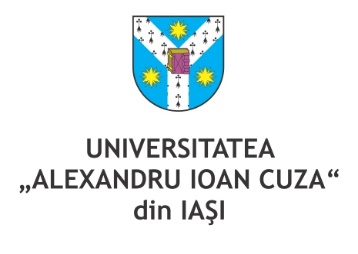 CONVENTION DE STAGEAnnée universitaire …………………………………………ARTICLE 1: SIGNATAIRES EntreARTICLE 2: ÉTUDES OU FORMATIONS SUIVIESNature des études ou de la formation :Durée : Diplôme préparé ou qualifications visées :Niveau atteint (1ère année, 2ème année, etc) : ARTICLE 3: PROGRAMME DU STAGELe stage a pour objectif de mettre en œuvre les connaissances théoriques du stagiaire.L’établissement d’accueil doit confier au stagiaire, en accord avec l’établissement d’origine assurant la formation, des tâches et des responsabilités en rapport direct avec les qualifications et les compétences du stagiaire auxquelles conduit le diplôme préparé ou la formation suivie.Le contenu du cadre ci-dessous doit être défini conjointement par les responsables du stagiaire dans l’établissement d’enseignement ou de formation.Nom, prénom et qualité du responsable du stagiaire dans l’établissement d’origine : …………………………………………………………………………………………………..…………………………………………………………………………………………………..Nom, prénom et qualité du responsable du suivi de stage dans l’établissement d’accueil : …………………………………………………………………………………………………..…………………………………………………………………………………………………..ARTICLE 4 : CONDITIONS DU STAGEDurée du stage : ……… (mois), du …………………… au ……………………(la durée du stage ne peut pas être supérieure à 12 mois)Lieu(x) du stage: …………………………………………………………………(en cas de lieux multiples, préciser chacun d’eux et les dates correspondantes)ARTICLE 5 : ENGAGEMENTS DES PARTIES5.1. L’établissement d’origine s’engage à:fournir les copies des documents confirmant le statut du stagiaire ;offrir une source de financement couvrant la totalité des frais liés au séjour du stagiaire (transport, subsistance, hébergement, assurance maladie etc.);reconnaître les résultats scientifiques obtenus par le stagiaire ; inclure ces résultats dans le programme d’études doctorales (pour les doctorants). reconnaître les résultats obtenus par le stagiaire lors de son séjour au sein de l’université d’accueil (pour le personnel administratif); 5.2. L’établissement d’accueil s’engage à: désigner le coordinateur / l’encadrant assurant le suivi du stage ou de la formation;assurer l’intégration du stagiaire dans le groupe de travail / dans le laboratoire de recherche respectif ;assister le stagiaire à s’intégrer à la vie du campus (réservation du logement, activités para-universitaires etc.);5.3. Le stagiaire s’engage à:respecter le plan d’étude établi par l’encadrant et approuvé par les écoles doctorales des deux établissements;respecter les horaires de travail définis par l’emploi du temps de l’établissement d’accueil ;assurer les démarches liées à l’obtention du visa et du permis de résidence ;conclure une assurance maladie couvrant toute la période du stage.ARTICLE 6 : ÉVALUATION DU STAGEA l’issue du stage :le stagiaire est tenu de fournir à l’établissement d’origine un rapport de stage dont une copie est transmise à l’université d’accueil.le coordinateur / l’encadrant du stagiaire délivre à l’intéressé une attestation de stage.ARTICLE 7 : VALIDITÉ DE LA CONVENTIONLa présente Convention de stage est rédigée en trois exemplaires en langue française. Elle est conclue pour une durée déterminée qui coïncide à celle prévue à l’article 4.La présente Convention de stage peut prendre fin dans le cas où le stagiaire:ne se présente pas à l’université d’accueil juste après deux semaines de son obtention du visa ; ne respecte pas le code éthique de l’université d’accueil ou les lois en vigueur dans le pays d’accueil ;n’accomplit pas ses obligations de stage.SIGNATURESFait à ……………………………………… le ……………………………………...Pour l’Université d’origineNom et signature du représentant ……………………………………………………Nom et signature du responsable scientifique ……………………………………….Pour l’Université d’accueilNom et signature du représentant ……………………………………………………Nom et signature du responsable scientifique ……………………………………….Le Stagiaire …………………………………………………………………………CONSENTEMENT AU TRAITEMENT DES DONNÉES PERSONELLESLes données personnelles indiquées ci-dessus sont traitées, conservées et partagées par le personnel de l’Université Alexandru Ioan Cuza de Iași, avant et durant la mobilité étudiante / de recherche, conformément au Règlement (UE) 2016/679 du Parlement Européen et du Conseil du 27 avril 2016 relatif à la protection des personnes physiques à l’égard du traitement des données à caractère personnel et à la libre circulation de ces données, et venant abroger la Directive 95/46/CE (le Règlement Général sur la Protection des Données) et la Loi no 190/2018 relative à la protection des personnes physiques à l’égard du traitement des données à caractère personnel et à la libre circulation de ces données et l’abrogation de la Directive 95/46/CE (le Règlement Général sur la Protection des Données).En remplissant et en signant ce document, le bénéficiaire de mobilité exprime son accord pour que ses données personnelles soient traitées et stockée par le personnel de l’Université et, respectivement, pour que ses données personnelles soient traitées pour le compte d’une autre autorité de l’État. L’UNIVERSITÉ D’ORIGINENom: …………………………………………………………………….Adresse: ………………………………………………………………..………………………………………………………………………………Tel. ………………………………………………………………………..Représentée par (signataire de la convention) ………………….Qualité du représentant: ……………………………………….Composante/UFR: …………………………………………………………………………………………………………………………………Tel. …………………………………………………………………………Mél. ………………………………………………………………………Adresse (si différente de celle de l’établissement) …………………………………………………………………………………………………L’UNIVERSITÉ D’ACCUEILNom: ……………………………………………………………………..Adresse: ………………………………………………………………..………………………………………………………………………………Tel. ……………………………………………………………………….Représentée par (signataire de la convention) ………………….Qualité du représentant: ……………………………………….Faculté / Service dans lequel le stage sera effectué: ………………………………………………………………………………Tel. ………………………………………………………………………..Mél. ………………………………………………………………………Lieu du stage (si différent de l’adresse de l’établissement) ……………………………………………………………………………………………LE STAGIAIRENom: …………………………………………………………………….. Prénom: ……………………………………………………………………..Sexe: F ff   M         Né(e) le: __/__/____ Adresse: ………………………………………………………………………………………….……………………………………………………………………………………………………………………………………………………………………..Tel. ………………………………… Mél. …………………………………………… INTITULÉ DE LA FORMATION SUIVIE DANS LE STAGIAIRENom: …………………………………………………………………….. Prénom: ……………………………………………………………………..Sexe: F ff   M         Né(e) le: __/__/____ Adresse: ………………………………………………………………………………………….……………………………………………………………………………………………………………………………………………………………………..Tel. ………………………………… Mél. …………………………………………… INTITULÉ DE LA FORMATION SUIVIE DANS 